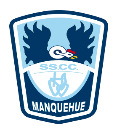 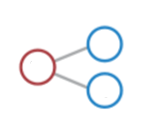 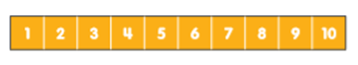 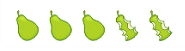 *RECUERDA ENVIAR UNA FOTO DE TU RESPUESTA EL VIERNES 05 DE JUNIO A TU PROFESORA AYUDANTE.